REGULAMIN PRZYPROWADZANIA I ODBIERANIA DZIECI Z PRZEDSZKOLA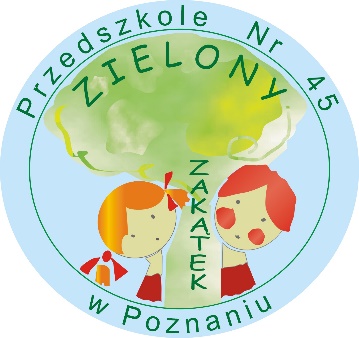 Dziecko powinno być przyprowadzane i odbierane z przedszkola przez rodziców/prawnych opiekunów lub upoważnioną przez nich osobę, zapewniającą dziecku pełne bezpieczeństwo.Rodzice zobowiązani są do wypisania z początkiem każdego nowego roku szkolnego oświadczenia o osobach upoważnionych do odbioru dziecka z przedszkola lub uaktualniania go w razie potrzeby.Rodzic może również powiadomić telefonicznie pracowników przedszkola o zamiarze odebrania dziecka przez inną osobę niż osoba upoważniona, co zostaje odnotowane w specjalnym zeszycie i podpisane przez pracownika przyjmującego informację telefoniczną.Dla zachowania pełnego bezpieczeństwa nauczyciel zobowiązany jest do wezwania osoby zgłoszonej do odbioru dziecka, aby potwierdziła swoją tożsamość, jeśli zachodzą co do tego wątpliwości. W przypadku odmowy potwierdzenia tożsamości nauczyciel powinien odmówić wydania dziecka, a następnie skontaktować się z jego rodzicem lub innym opiekunem prawnym.Obowiązkiem nauczycieli jest bieżące kontrolowanie, czy dziecko odbierane jest z przedszkola przez osobę upoważnioną.Dzieci nie będą wydawane osobom nietrzeźwym/lub pod wpływem środków odurzających ze względu na brak możliwości zapewnienia przedszkolakom pełnego bezpieczeństwa.W przypadku, gdy dziecko nie zostanie odebrane z przedszkola (czyli po godzinach czasu pracy przedszkola), nauczyciel, pod opieką którego pozostało dziecko, zobowiązany jest skontaktować się z rodzicami. Jeśli kontakt z jakiegoś powodu jest niemożliwy, nauczyciel powiadamia dyrektora, ten zaś podejmuje decyzję, w jaki sposób powiadomić rodziców lub prawnych opiekunów.W ostateczności dyrektor powiadamia o takim fakcie komisariat policji.Za bezpieczeństwo w drodze do i z przedszkola (po zakończonych zajęciach dydaktyczno-opiekuńczych i opuszczeniu terenu przedszkola) odpowiadają rodzice / prawni opiekunowie.Zabrania się rodzicom / prawnym opiekunom, pod których opieką zostaje dziecko, aby pozwalali na samodzielne przejście dziecka do przedszkola.Rodzic winien przyprowadzić dziecko osobiście, do szatni przedszkolnej a tym samym przekazać je pod opiekę pani, która pełni dyżur w szatni.Nauczyciel bierze pełną odpowiedzialność za dziecko od momentu jego wejścia do sali przedszkolnej.Podstawa programowa realizowana jest w godzinach 8.00–13.00, dlatego dzieci należy przyprowadzać do przedszkola najpóźniej do godziny 8.15.Podczas przyprowadzania dzieci do przedszkola oraz ich odbioru, w szatni przedszkola zagwarantowana jest dodatkowa opieka woźnej lub pomocy nauczyciela.Dodatkowo należy przestrzegać zasad mających na celu zminimalizowanie ryzyka wystąpienia zakażenia wirusem SARS-CoV-2 wywołującym chorobę COVID-19: Do przedszkola może uczęszczać dziecko bez objawów chorobowych sugerujących infekcję dróg oddechowych oraz gdy domownicy nie przebywają na kwarantannie lub w izolacji w warunkach domowych.Do odwołania należy ograniczyć bezpośredni kontakt z osobami trzecimi do niezbędnego minimum.W przedszkolu zostaje wyznaczona przestrzeń wspólna, do której mają prawo wejść rodzice i opiekunowie przyprowadzający/odbierający dzieci do/ze przedszkola.Opiekunowie odprowadzający i przyprowadzający dzieci mogą wchodzić do przestrzeni wspólnej przedszkola, zachowując zasady:jeden opiekun z dzieckiem/dziećmi,dystans od kolejnego opiekuna z dzieckiem/dziećmi musi wynosić min. 1,5 m,dystans od pracowników przedszkola musi wynosić min. 1,5 m,opiekunowie powinni przestrzegać obowiązujących przepisów prawa związanych z bezpieczeństwem zdrowotnym obywateli (m.in. stosować środki ochronne: osłona ust i nosa, rękawiczki jednorazowe lub dezynfekcja rąk).Po każdym kontakcie z osobami trzecimi należy dezynfekować ręce. W przypadku stosowania rękawiczek powinny być często zmieniane. Należy unikać dotykania twarzy i oczu w trakcie noszenia rękawiczek.Wszystkim wchodzącym do budynku przedszkola należy umożliwić skorzystanie z płynu do dezynfekcji rąk.Przy wejściu do budynku przedszkola należy zamieścić informację o obowiązku dezynfekowania rąk oraz instrukcję użycia środka dezynfekującego.